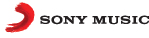 LOS PERICOS presentan:“EL PRÓXIMO VIERNES”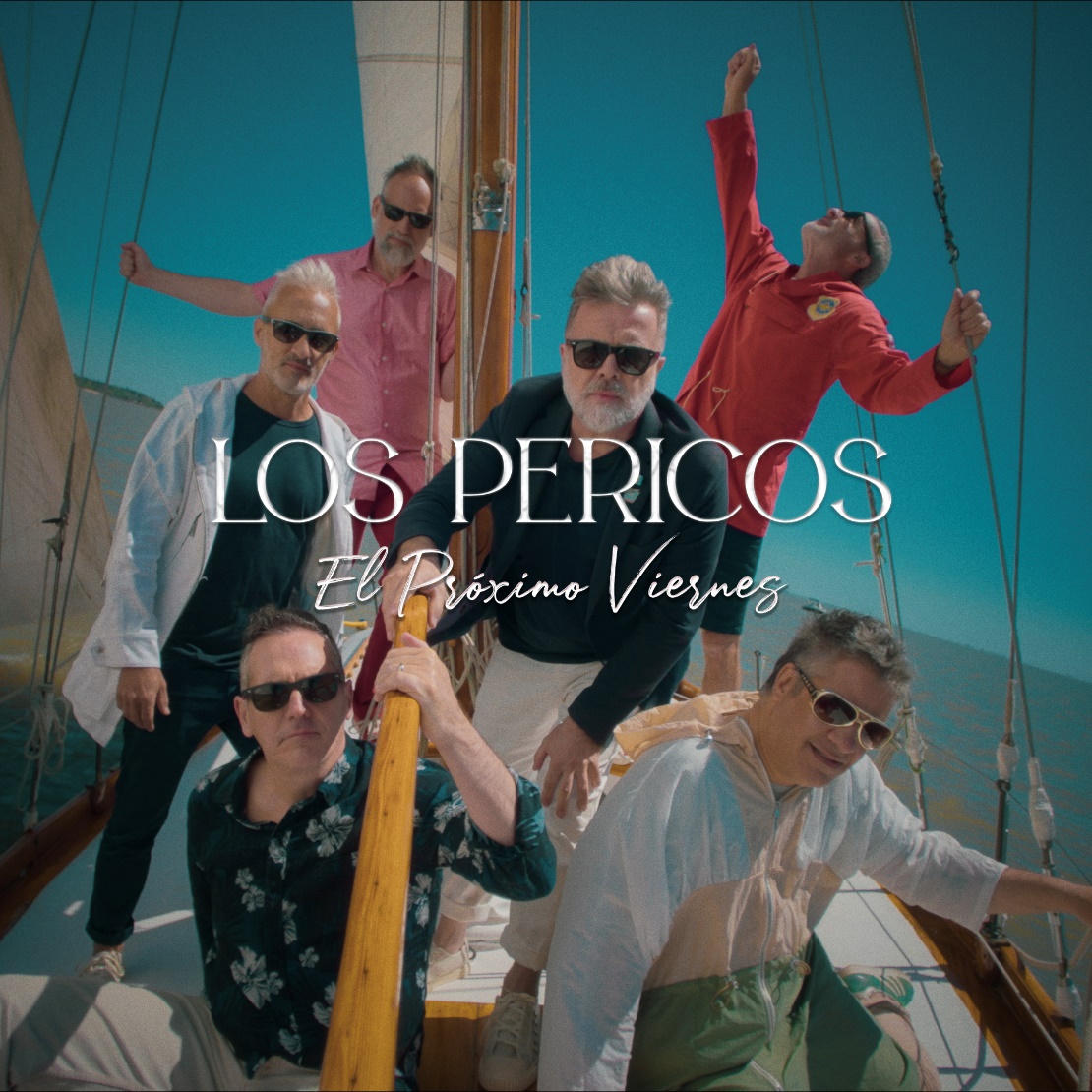 Single adelanto de su nuevo álbumDisponible en Plataformas DigitalesVer video Aquí(a partir de las 18.00hs del viernes 26)Luego del tan esperado regreso a los escenarios de la Ciudad de Buenos Aires (el pasado 11 de noviembre en el Teatro Broadway) LOS PERICOS lanzan su nuevo single: EL PRÓXIMO VIERNESDurante el aislamiento, Los Pericos presentaron un documental con videos inéditos y anécdotas de toda su trayectoria, participaron de la edición virtual del Festival Cosquín Rock y compartieron una experiencia única y distinta vía streaming. Pasaron largos meses hasta que en una charla informal que tuvieron con su amigo, músico y productor, Afo Verde, surgió una idea que los entusiasmó a todos y decidieron volver a reunirse en su bunker, el Robledo Sound Machine Studio, para lanzarse de lleno a la producción de un nuevo álbum.El proyecto tenía como base interpretar clásicos del repertorio musical de habla hispana. Con este punto de partida, Los Pericos armaron una selección de aquellas canciones latinas que marcaron la historia en toda la región, a los cuales le darán una impronta marcada por el clásico sonido “PERICOS”, que ya es marca registrada.Esta selección no fue fácil. Tuvieron que ponerse de acuerdo y elegir 15 canciones entre un repertorio de más de 500, pero para conocer el listado completo de éxitos latinos reversionados, habrá que esperar. Por el momento, podemos adelantarte cómo fue la historia de la cocina de “EL PRÓXIMO VIERNES”, su primer single.En el año 2016, de gira por México, presentando su disco “Soundamérica”, conocen a Carla Morrison, invitada especial para el tema “Anónimos”. Durante el período de selección de los temas, vuelven a contactarse con ella y les recomienda que conozcan la obra, de gran nivel artístico, del popular artista mexicano Espinoza Paz. Así fue como Los Pericos tomaron conocimiento ese tesoro musical y aceptaron el desafío de aportar su clásico sonido reggae a un éxito del Estilo Norteño, Mariachi. De esta manera, al igual que Luis Miguel o Cristian Castro, LOS PERICOS se suman a la interpretación de una canción del prestigioso artista mexicano, Espinoza Paz. La canción elegida es EL PRÓXIMO VIERNES y será el primer single de su nuevo álbum. El video, filmado bajo la dirección de Belén Asad, mezcla dos pasiones de Los Pericos: la música y la navegación a vela. En ambas surcan las aguas con total naturalidad y entusiasmo, y este nuevo material, les permitió disfrutarlas en una extensa jornada de grabación, en un escenario natural, que habitualmente disfruta la familia Pericos.La pasión por la navegación forma parte del grupo, sobre todo de los hermanos Blanco, amantes de la náutica y de los barcos de clásico diseño. Cuentan en su haber con un sin número de viajes y travesías a la Costa Atlántica, Uruguay e incluso a Brasil.¡A disfrutar de este nuevo viaje, que llevará a Los Pericos a recorrer aquellas canciones que marcaron la historia de la música de habla hispana, reversionadas con el clásico sonido Pericos!Ficha técnica – Los Pericos
 Videoclip: “El Próximo viernes”Dirección: Belén AsadProducción Ejecutiva: El AruCasa Productora: Wolf CredoJefe de Producción: Sacho VolpeAsistente de Producción: Mariano CalzadoDirección de Fotografía: Camila PoznerCámara: Belén AsadFoquista: Ciro ZanelaGrip: Javier ArcaroEléctrico: Nico BucciDron: Maiko AstarizEdición: Belén AsadColor: Seba Guttman (Guttcolor)Vestuario Pericos: Gustavo SamueliánMake Up y Pelos: Eduardo BeberCatering: RocoLocación: Bajos del ParanáManager Pericos: Ana PoluyánProducción Pericos: Mariana GarcíaAyR: Nacho Soler y Nico SedanoCapitán Teseo: Diego BlancoCapitán Juana María: Marcelo BlancoTimonel: Mateo BlancoLancha auxiliar: Tuti TutehinSeguí a Los Pericos:www.pericos.comTW @pericosreggaeINSTAGRAM @los_pericosFACEBOOK FB/Lospericosvevo/LosPericosVEVOYoutube: pericoswebtv